February 2024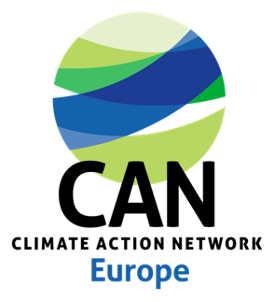 BRIEFINGRenewable Energy Planning and Mapping for Successful Acceleration with Nature and Communities at Its Heart: Guiding Principles for Member StatesIntroductionTo achieve net zero emissions and meet the climate and biodiversity targets, EU Member States must decisively end fossil fuel use, strongly reduce energy consumption, and shift to a fully renewable energy system by 2040 by multiplying solar and wind capacities coupled with the necessary infrastructure.Robust spatial planning and mapping are instrumental to successfully accelerating the deployment of renewable energy at the necessary speed and scale, ensuring that this expansion is sustainable, efficient, and inclusive of community interests. Spatial planning and mapping are key in optimising renewable energy potential and streamlining infrastructure planning. When done properly, they significantly contribute to minimising biodiversity impacts, enhance public engagement and synergies with nature restoration. Such planning and mapping offer clear clarity and guidance on renewable energy project locations for the broader public and developers, promoting cautious use of land, seas, and natural resources. The revised Renewable Energy Directive (RED III), entered into force on 20th November 2023, stipulates Member States to support the faster deployment of renewable energy projects by carrying out a coordinated mapping for the deployment of renewable energy and related infrastructure by 21 May 2025, and designate as a subset of mapped areas as renewables acceleration areas by 21 February 2026.As CAN Europe, we strongly believe that the success of spatial planning and mapping exercise relies on several essential criteria that Member states must consider:Mapping Renewable Energy Areas for EU 2030 Targets and in support of a 100% renewables-based energy system by 2040Holistic Approach for Balanced, Nature-Friendly, Just, and Synergetic Renewable Energy ExpansionStrategic Planning Integrating Energy and Biodiversity TargetsA shared and coordinated mission for public sector with engagement of stakeholders, underscored by clear, proactive communication Inclusive, early, and meaningful public participation and local community engagement Transparency and accessible, public, and practical informationHarmonised legal frameworks and forward-looking approach to spatial planning Review and updateMapping renewable energy areas to meet the EU 2030 Target, achieve climate neutrality and 100% renewable energy system by 2040Member States are obliged to identify necessary areas for renewable energy plants and infrastructure, ensuring they at least meet their contribution to the EU's 2030 renewable energy target which is set at a minimum of 42.5% with an aim to reach 45% by 2030. Simultaneously, this strategic planning must also take into account the longer-term objective of achieving climate neutrality by 2050 at the latest, and by 2040 in line with the Paris agreement, increasing the share of renewable energy to 100% and transitioning to a fully efficient and renewable energy system.Holistic approach for a balanced, just, efficient, nature-friendly, and synergetic expansion of renewable energyIn determining areas for renewable energy expansion, it is imperative to have a holistic, multifaceted, and an integrated approach encompassing several essential elements, in line with the requirements of the RED III:Energy modelling to assess the availability of energy from renewable sources and evaluate the potential for renewable energy generation using different technologies (primarily solar and wind) on land and sea areas. Energy modelling should also analyse the projected energy demand, considering both system efficiency and sufficiency, as well as energy system integration and electrification needs of different sectors such as buildings (heat pumps) and transport (electric vehicles). Member States should make significant additional extra efforts to make such models available for inspection in an easily accessible, interactive format, so that different options and scenarios, and their consequences, can be explored and understood.Availability of energy infrastructure including grids, storage and other flexibility tools and demand response, to support and maximise the integration of growing solar and wind energy while concurrently determining the need for modernisation or infrastructure expansion in cooperation with DSOs and TSOs, and with forward-looking planning that consider areas with low environmental impacts together with resource availability.Environmental sensitivity by identifying sensitive habitats based on technology-specific wildlife sensitivity mapping where spatial scientific biodiversity data, Geographic Information Systems (GIS) and advanced wildlife sensitivity assessment methods are integrated. A nature-harmonious expansion of renewable energy requires a thorough understanding of species and habitats potentially affected, in cooperation with conservation NGOs and scientific community, and based on up-to-date scientific data while ensuring compliance with EU and national environmental standards and rules (see annex 1 for further details). It involves comprehensive environmental assessments, careful consideration of site sensitivities, and the implementation of measures to mitigate any negative environmental impactsSocial justice: In planning and mapping exercises, it is crucial to include social justice considerations by identifying areas where certain conflicts with the local communities could arise. This can be especially relevant with land and land use rights of local populations, such as, those related to private property, cultural or heritage rights, access to natural resources such as freshwater resources and ecosystem services. In areas where renewable energy projects may affect these rights, deriving either from national constitutions or the European Convention on Human Rights, the environmental sensitivity assessments should also consider the potential impacts on traditional and agro-ecological land stewardship practices. Adequate, effective and timely public consultation is instrumental to include the local community in decision-making and prevent any potential delays, legal uncertainty and costs.Leveraging the potential of multi-use spaces: Such as agrivoltaics, multi-use fosters synergies between renewable energy production and other land or sea uses. It optimises the dual functionality of areas, combining energy generation with agriculture or conservation, for instance, to maximise space efficiency and environmental benefits.Strategic and integrated planning for both energy and biodiversity targetsThe Nature Restoration Law (NRL) sets targets for restoring ecosystems and habitats across the EU's land and sea areas, aiming to cover at least 20% of these areas by 2030 and all ecosystems in need by 2050. Member States are expected to submit National Restoration Plans to the European Commission within two years of the Regulation coming into force, detailing how the Member States intend to deliver on the targets set by the NRL. Respective planning exercises both under NRL and RED III should be done in coordination to maximise synergies and co-benefits. The outcomes of Member States’ mapping under Nature Restoration Regulation should be coordinated with and reflected in Member States’ mapping under the RED III.Moreover, Member States are expected to significantly increase the designations of protected areas included in the Natura 2000 network in line with the ongoing “pledge and review” biogeographical process under the EU Biodiversity Strategy. It is thus necessary for Member States to coordinate the process of designating new protected areas with renewables planning and mapping. Simultaneously, coordination should also extend to the existing Natura 2000 network, given that many protected areas under it contain no management plans or conservation objectives, meaning that Member States have no clarity of what types of activities are needed (or need to be avoided) in order for the areas to be effectively conservedA shared and coordinated ownership and mission for public sector with engagement of stakeholders, underscored by clear, proactive communicationPublic sector, including national ministries (Environment, Energy, Agriculture, Fisheries), national-regional-municipal authorities and governments, must have a shared, coordinated mission in spatial planning processes. It requires strong collaboration and explicit ownership with a well-defined division of tasks among all involved authorities to overcome the challenge of being "everyone's and no one's" responsibility. Thus, it must be underpinned by an effective and clear division of tasks, and resources. This is particularly crucial in key areas such as staff capacity, financial resource management, and efficient data collection to ensure a streamlined and effective process. Stakeholder collaboration and engagement, including NGOs along with renewable energy developers and network operators should be ensured in a structured way (exp. dedicated task force or working group), especially when identifying the criteria and variables such as renewable energy potential, proximity to the load centre, existing transmission network capacity, biodiversity sensitivity, and social aspects. Additionally, it is crucial for governments to deliver clear signals to the public about the commitment to renewables along with the plans, and articulate the benefits thereof. This shared and coordinated mission must be effectively communicated to the wider public, ensuring that the positive impacts are understood and embraced by all segments of society.Inclusive, early, and meaningful public participation and local community engagement Public participation plays a crucial role in fostering support for renewable energy transition and reducing the risk of errors and delays further down the line though legal challenges and litigation. Effective public participation and community engagement in planning and mapping must be more than “box-ticking”. This means ensuring early, detailed public information and genuine opportunities for public input on plans and environmental reports, as required by the SEA Directives, Aarhus convention, and in line with Article 15d of the RED (See Annex 2 detailing the steps for Member States to plan the public consultations in an early and effective manner). While the mapping and designation of renewable acceleration areas exercise span the entire territory of a Member State, public participation becomes particularly important especially at local level as there may not be a project specific EIA in acceleration areas (for exp. in brownfields) thus taking away the opportunity for local communities to be consulted on the project in their neighbourhood during the permitting stage. Moreover, Member States should also incorporate community ownership considerations in mapping and planning exercise, and work collaboratively with local actors such as local governments and renewable energy communities. Public engagement, community benefit sharing and inclusion of community-led renewable initiatives should also constitute special criteria in renewable capacity auctions that mirror their values to society.Transparency and accessible, public, and practical informationThe data and information including renewable energy potential, current land use, projected energy demand, sensitive environmental and social areas, and existing grid infrastructure and its capacity should be made publicly available in a digitalised and user-friendly format. The information should be available in an interactive, web-based format that is user-friendly, offering updates on potential sites, project progress, and installed capacity, including details on available incentives. Harmonised legal frameworks and forward-looking approach to spatial planning for efficient land useMinimum necessary space for renewable energy projects within existing regional spatial planning laws should be defined and protected by legislation, while abolishing unreasonable regulations on general minimum distances. These rules rather intensify conflicts instead of avoiding them. In some cases, further minimum distances may not only impede the diffusion of renewable energy (e.g. wind power in Hungary and Poland), but also lead to increased environmental impacts by pushing projects further into rural and natural areas. The planning and mapping exercise should also explore solutions to relax or lift certain restrictions, such as those related to wind distance rules and radar installation for civil aviation and military interests, and making more low environmental impact and low social conflict land available for renewable energy projects. Review and updateMember States should periodically review and update their spatial planning and mapping, with the latest available data, and this should be done in a dynamic, progressive, and forward-looking manner. This ongoing process can ensure the effective identification and implementation of areas suitable for renewable energy development, aligning with evolving scientific knowledge, technological advancements, environmental considerations, and local community needs.Insights from Member StatesRenewables Acceleration Areas: Getting It Right When designated and implemented properly, renewables acceleration areas (RAAs) hold significant potential to speed up renewable energy expansion, ensuring investments are made in locations where deployment will be quickest with the least impact on nature while fostering public support, benefits, and engagement. According to RED III, Member States must adopt one or more plans designating land, sea, and inland water areas, as a subset of overall renewables areas, where the deployment of renewable energy sources is not expected to have a significant environmental impact and where renewable energy projects would undergo simplified and fast permit-granting processes. Key Principles and Steps for Effective DesignationTo effectively designate and utilise RAAs, Member States should follow these key, though not exhaustive, principles and recommendations:Acceleration Areas as part of the overall coordinating mapping exercise for renewablesRAAs should be part of a broader, comprehensive mapping exercise for renewable energy, not a substitute for it. Member States need to conduct overall planning and integrated mapping with the designation of RAAs as a subsequent, yet interconnected process. This would ensure a holistic approach to renewable energy development, where acceleration areas can complement the larger strategic framework.Seizing the Opportunities of Obvious Choices There is vast and untapped potential for renewable energy development on artificial surfaces such as rooftops, buildings facades, car parks, and on and along transport infrastructure like highways or railway tracks, and brownfields like old quarries, closed mines, or former industrial areas, and landfill sites. In addition to the reuse of land, developing brownfields for renewable energy can in many cases offer additional benefits such as proximity to urban areas, more localised energy supply to areas with high energy demand, lower transmission loss and proximity to substations, grid connection and road networks. However, the exemption of EIAs should be assessed case-by-case in the case of brownfields considering the contamination risks and the opportunity for the local communities to be consulted on a project nearby.  Existing hydropower reservoirs, excluding reservoirs located in Natura 2000 and other protected areas, can be also considered along with irrigation canals which present an opportunity for acceleration areas, particularly through the integration of solar panels. The concept of installing solar panels over canals, known as "solar canals" has been explored and implemented already in some regions. Countries should assess and fully take into account the potential of distributed renewable energy in urban spaces, rooftop, and existing infrastructure. Auctions can be targeted specifically to encourage new installed capacity in acceleration areas, either higher point scores for projects or auctions specific to the designated acceleration areas. Superseding the “acceleration/no-go” binaryMember states authorities should adopt a more nuanced approach than simply designating areas as de facto “no-go” for renewable energy development. For example, in France, the "Renewable Energy acceleration" law specifies that local authorities may define exclusion zones only if they already have defined an acceleration zone and that a Regional Energy Committee considers that the accumulation of acceleration zones makes it possible to achieve regional objectives. The “acceleration areas” designation should be seen as an iterative, dynamic process to support sustainable and just renewable energy expansion during which authorities regularly re-evaluate designations and their impact on a number of variables (e.g. available infrastructure such as network capacity or storage, biodiversity sensitivity, community ownership) in collaboration with locals, NGOs, project developers, and other stakeholders, and latest scientific knowledge.Robust Strategic Environmental Assessments & Mitigation MeasuresFor designating RAAs, RED III mandates that Member States should develop one or more plans that not only outline these areas and the applicable rules but also include mitigation measures for projects within these areas. Each plan must undergo a strategic environmental assessment with early and effective public participation and incorporates environmental considerations from the initial stages of the planning process at a strategic level. Furthermore, if these plans are likely to have a significant impact on Natura 2000 sites, they must also be subject to an Appropriate Assessment.   The RED III deals with terminology that Member States will need to make much more concrete, especially when exactly the threshold of "significant adverse impacts" is reached which would lead to the requirement to conduct an EIA. Moreover, Member States need to come up with a catalogue of effective, standardised mitigation measures which need to be applied to each RAA individually and which are derived from the protective goods that the SEA takes into consideration. Member States need to establish a transparent, standardised, centralised database for monitoring ecosystems and wildlife. It should at least be a national database, ideally, an EU-wide database. The more bureaucracy shall be cut and the more EIAs shall be reduced, the more important it is to have up-to-date data available.Transparency, multi-level governance, and stakeholder engagementMember states should ensure methodology and designation process to be transparent and accessible to all stakeholders to foster trust, efficiency, and support. Methodology, with criteria for determining RAAs, and outlining further processes, should be created in a joint collaboration of all the relevant stakeholders, especially including the representatives from relevant ministries, municipalities, business, NGOs. For RAAs to be credible, transparency, involvement and participation need to improve greatly, e.g. through interactive web-based, accessible and updated tools and trackers to show potential sites, progress with projects and overall installed capacity, including available incentives (grants, tax breaks, etc). Effective stakeholder engagement means engaging key stakeholders such as civil society organisations and environmental groups, renewable energy developers, network system operators, relevant government authorities, local governments throughout all steps to ensure all perspectives are considered. The process needs to be inclusive, with a clear plan what to do with the results. Local and regional stakeholders, in particular local and regional authorities are ideally placed to identify the most appropriate options for their specific context and can prioritise the low hanging areas first and gradually extend the installation to the ones with more compromises. In some regions unutilised reservoirs, in some other roads in industrial areas or large roofs could be the starting points for deployment and, if extended further, can be proven effective in reaching the necessary contribution of RAAs to the overall renewables objectives. Important to note, stakeholder involvement in acceleration area designation needs to go beyond the designation process and should be continuous, as part of the wider multi-level stakeholder dialogues required by the Governance Regulation, and on which so little progress has been made so far by Member States. Stakeholder involvement does not replace public participation, which should be organised in line with the SEA Directive and the Aarhus Convention.  Public participationGiven that the designation process of RAAs may be the only opportunity for the public to express their opinion (in the absence of EIA at the permitting stage), meaningful participation of the public, including environmental NGOs, will significantly reduce risks of legal challenges, increase public awareness and support of renewable energy transition. It is imperative that the process not only actively involves but also clearly communicates to the public their essential role in shaping the renewable energy mapping and planning. By demystifying the procedural aspects and reinforcing the public's rights within this framework, Member States can cultivate a more informed, engaged, and cooperative environment.Technology specific designation to support and not impede the expansionOffshore wind development necessitates robust maritime spatial planning, ach project must undergo a thorough EIA due to its unique nature. Furthermore, in countries that have in place auctioning schemes that overwhelmingly focus on the price (i.e. money paid for an area to build wind turbines) and that do not include qualitative criteria, RAAs for offshore wind turbines could lead to large areas of the exclusive economic zones being exempt from an EIA without having in place qualitative requirements for environmental improvements as usually determined by the auctioning system. Designating such without EIA for offshore wind could potentially a lose-lose situation in countries with marine spatial plans hindering the accelerated roll-out: by adding one more area category and consequently, on the one hand, decreasing the developers planning security and, on the other hand, missing the chance to collect needed data with the EIA’s monitoring. Local ownership and community benefit sharingLocal ownership can advance energy democracy and local ownership in acceleration areas ensuring that the environmental and economic benefits of renewable energy projects are shared within the local community. In RAAs, priority can be given to projects owned by the community, or a mandate of a certain percentage of community ownership could be implemented through legislative measures in national and regional spatial planning regulations, or through renewable energy targets specifically set for community projects. Insights from Member StatesA Framework: Common Methodological Key Steps Although the situation varies across Member States, a common methodological approach, a framework, can guide Member States in the selection and designation of necessary and suitable areas for renewable energy and infrastructure development, and RAAs, to ensure speed, consistency, efficiency, and fairness in the process. Based on the following six steps, Member States should further elaborate a detailed methodology and technology-specific criteria in collaborative effort with stakeholders including civil society organisations and environmental NGOs, scientific community, renewable energy developers, regional and local government representatives, network operators, relevant government bodies, tourism and cultural heritage sector representatives. The methodology should be designed to be flexible, allowing for adjustments based on new information and evolving circumstances, to maintain its effectiveness and relevance over time.Implementing such a detailed and multi-step process will require resources and Member States should thoroughly plan for its timely execution. Additionally, the success of these steps heavily relies on effective stakeholder collaboration and the availability of accurate data for planning and analysis, which could pose challenges in certain contexts and Member States should ensure proactive measures to mitigate these challenges. This includes establishing clear guidelines for resource allocation and setting realistic timelines for each phase of the process. Engaging stakeholders from the outset and maintaining open channels for communication and feedback can facilitate smoother implementation. Furthermore, investing in robust data collection and management systems will be crucial to inform decision making and adapt strategies as needed.ANNEX 1: Compliance with EU and national environmental standards and rules for a nature harmonious expansion of renewable energy without potentially affecting the zones’ species and habitats, by Client EarthSome of the suitable available methods to identify sensitive areas in Member States can also be found in the jurisprudence and articles of the relevant directives. A likelihood of significant effects, under Article 6.3 of the Habitats Directive, may arise not only from plans or projects located within a protected site but also from plans or projects located outside a protected site (C-142/16, paragraph 29). For example, a wetland may be damaged by a drainage project located some distance outside the wetland’s boundaries, or a site may be impacted by an emission of pollutants from an external source. It is important that Member States, both in their legislation and in their practice, allow for the Article 6(3) of the Habitats Directive safeguards to be applied to any development pressures – including those which are external to Natura 2000 sites, but which are likely to have significant effects on any of them. This also applies to potential transboundary effects that a plan or project in one Member State is likely to have in another Member State. Furthermore, identification of other sensitive areas can also be done by conducting the cumulative impact assessment in accordance with the Article 6.3 of the Habitats Directive and Article 5(1) and Annex I (f) of the SEA Directive. Assessment of the likelihood of potentially significant effects of the plan or project should be done, either alone or in combination with other projects or plans. During the planning stage it will be possible to identify all other plans or projects that could give rise to cumulative impacts with the plan or project in question, meaning that any other plans and projects that can act in combination should be identified. This is not relevant only for the renewable projects, but any other plans or projects that have been already completed, approved but not yet completed, or submitted for consent. Data available in spatial plans, and river basin management plans under the Water Framework Directive, could be relevant for this purpose. Concerning species, it is important to map sensitive areas outside of the protected areas where animal and plant species listed under Annex IV of the Habitats Directive reside, as well as bird species protected under the Birds Directive, and are likely to be affected by the proposed plans or projects, in order to prevent any potential conflict with nature. Apart from these species, it is also important to map areas where other important species reside, such as endemic species, wide-ranging species (such as bears, wolves or lynx that require large blocks of habitat in order to survive and to provide enough area where they can forage, find a mate or hunt prey), disjunct species, as well as areas where aggregation of species may occur. Species sensitivity mapping should also highlight temporal (eg. seasonal) sensitivity considerations that may affect conservation status of a given species, or its natural habitat. Further essential elements of habitats and species sensitivity mapping should include disambiguation of data in line with elements set out in Habitats Directive Article 1(c) and 1(g), as well as Article 4(1) of the Birds Directive (cases (a) - (d)), to allow for informed decision-making. ANNEX 2: Guidelines for Effective Public Engagement in Renewable Energy Mapping and Designation: Steps for Early and Inclusive Consultation, by Client EarthEarly involvement, transparency and access to information: Public involvement should start by providing comprehensive information about the process. Public consultations will not be effective without access to information.  This means that information about mapping, designation and public consultation process should be proactively published by the local/national authorities. This information should include:Up-to-date information about the process/timeline of the mapping/designation process, contact details of all relevant authoritiesClear criteria for designation of acceleration areasUp-to-date information about the mapping process, including published/draft studies, results/requests for revisions of the mapping exercise, draft plans of the acceleration areas, environmental impact report, including simplified summaries of the most relevant documentsProvisional timeline of the public consultations, including the time/place/location/format of planned consultations.Member States should identify the public to be consulted, including the public affected or likely to be affected by, or having an interest in, the decision making (Article 6(4) of the SEA Directive), especially on a local level. Information should be made available through various channels (including electronic single-access point for all relevant information), particularly taking into account the relevant channels of communication most likely to reach the public on a local level (websites, local newspapers, individual invitations etc.). Where the plans involve their administrative area, local authorities should pay particular attention to identifying the appropriate communication channels to make information available for local communities/NGOs and other stakeholders. Stakeholder involvement in the mapping/designation process can increase the quality of decision making. Consultations involving environmental NGOs and other experts should also be carried out, but they should be organised in addition to public consultations. Stakeholder consultations cannot replace public consultations. Sufficient time for each stage of the consultation process: To take due account of the opinions expressed through public consultation by the authority adopting a plan or programme, Article 6(2) of SEA Directive makes clear, first, that such opinions must be received before the adoption of that plan or that programme and, secondly, that the authorities to be consulted and the public affected or likely to be affected must be given sufficient time to evaluate the envisaged plan or programme and the environmental report upon it and to express their opinions in that regard. In the mapping/designation process, the public should be constantly involved and informed from the earliest stages of the mapping process. Sufficient time also needs to be given for the consultation process itself, if necessary by organising multiple meetings or by giving sufficient time to provide the opinion in writing. The time period/format/location of public consultations should be adapted to the needs of the public identified and targeted in the consultation process and determined on case-by-case basis taking into account: The volume and complexity of the material to be discussedThe public likely to be affected by or having an interest in the mapping/designation process (incl. their ability to travel, access to information/ internet, channels of communication, special needs). Sufficient time should also be allocated for providing detailed feedback to the public. For example, according to Maastricht Recommendations, a period of six weeks for the public to inspect the documentation and prepare itself for the public inquiry and a further six weeks for the public to submit comments, information, analyses or opinions relevant to the construction of a waste disposal plant could be considered as reasonable time frames. .Feedback: Opinions expressed in the public consultations should be taken into account in designation of renewables acceleration areas, including any mitigation measures applicable to future renewable energy projects. Following the consultation MSs must inform the public of: The plan/program adopted;Statement on how environmental considerations have been integrated into the plan or program and how the environmental report, opinions expressed during consultations have been taken into account and the reasons for choosing the plan or program as adopted, in the light of the other reasonable alternatives dealt with;The measures of monitoring the significant/identifying unforeseen environmental impacts of the implementation of the plans/programmes (Article 9, SEA Directive).For ease of access, decisions and feedback on how the opinions expressed during consultations have been taken into account in the decision-making process should be published and communicated using the same communication channels.Member States should also use Maastricht Recommendations on Promoting Effective Public Participation in Decision-making in Environmental Matters prepared under the Aarhus Convention for guidance on planning, carrying out and taking due account of the outcomes of public participation.STEPActionDetailsStep 1Timeline, Assessments, & PreparationsDetermine a timeframe for the acceleration area designation process and associated Strategic Environmental Assessment, including proposals for awareness-raising, public participation and community involvement in the later steps, and for input from relevant civil society representatives, the renewables sector, other relevant economic sectors, academic experts and government authorities (national, regional, municipal). Assess how does the national legal framework correspond or not to the obligations under RED III, determine what needs to be changed while considering which other legal, planning (e.g. NECP) or financial instruments (esp. NRRP + REPower chapter) to support acceleration.Ensure stakeholder consultation and continuous involvement throughout all steps, not just at the initial consultation phase. This means, in particular, the involvement of local and regional governments and authorities, with the right balance of responsibility distribution between national and local level, ensuring human capacity and resources for on local level for the process to succeed.Specify anticipated time frames for each phase of the process could help manage expectations and planning for all involved parties.Plan and prepare public consultations early, including identifying the targeted public and effective communication channels. Publish relevant and available information in an accessible format including publication of calls for evidence submission of additional relevant information.Step 2Land & Sea areas suitabilityIdentify overall potential suitability of land and sea areas for solar and wind, as well as grid and storage facilities, though a combined mapping assessing the technical feasibility (e.g., solar irradiance, wind speed), grid access, and infrastructure availability, incorporating biophysical conditions such as steep terrains and rocky surfaces, zoning, structural, technical or cultural restrictions (buildings with high architectural or historic value) and pre-existing land uses, safety or military constraints. Stakeholder consultation is key for identifying the range of economic, cultural, and environmental activities and features that may represent constraints to renewable energy development.Step 3Wildlife Sensitivity MappingIdentify areas where the development of renewable energy might impact sensitive communities of wild plants and animals through technology specific wildlife sensitivity mapping using Geographic Information Systems (GIS) to collate, analyse and display spatial and geographic data and employ spatial biodiversity data relating to species and/or sites. Collaboration with the scientific community and conservation NGOs remains key to identifying restrictions. Step 4Criteria Examination and RankingExclude identified unsuitable areas, examine how the different criteria influence renewable energy development and use these to rank the remaining suitable lands. Step 5Propose Candidate RAAsPropose technology-specific candidate RAAs on low impact areas such as all suitable buildings and paved areas, transport infrastructure, parking lots, brownfields, industrial areas, business parks, and also farmland where compatible with crop/animal production and does not compromise biodiversity conservation or restoration objectives, while incorporating social aspects such as local ownership of renewable energy projects and community benefits sharing, especially considering access to benefits for low-income and vulnerable households.Step 6Assess the GAPAssess the gap between identified suitable areas (including RAAs) with their renewable energy production capacity and future production needs, taking into account to ensure that they meet at least their national contributions towards the EU 2030 revised renewable energy target of 42, 5% (aiming for 45%) and in support of the longer-term objective of achieving climate neutrality based on a 100% renewable energy system. Monitor and publish progress towards renewable energy capacity targets in RAAs, and on the effectiveness of regulatory regimes in RAAs in delivering rapid permitting with minimum environmental impact, including assessments of cumulative impacts on vulnerable biodiversity.CONTACTSSeda Orhan: Renewable Energy Program Manager, seda.orhan@caneurope.org Jani Savolainen: Communications Coordinator,  jani.savolainen@caneurope.org info@caneurope.orgFacebook  LinkedIn Twitter